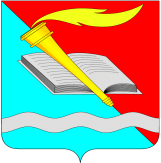 РОССИЙСКАЯ ФЕДЕРАЦИЯСОВЕТ ФУРМАНОВСКОГО МУНИЦИПАЛЬНОГО РАЙОНАСЕДЬМОГО СОЗЫВАИВАНОВСКАЯ ОБЛАСТЬРЕШЕНИЕот 28 мая 2020 года                                                                                                      № 57 г. ФурмановОб отмене Решения Фурмановской городской Думы от  26.03.2003 года № 23 «О предельных размерах земельных участков, предоставляемых гражданам в собственность из находящихся в государственной или муниципальной собственности земель на территории г. Фурманова и Фурмановского района»С целью приведения в соответствие с действующим законодательством нормативных правовых актов Фурмановского муниципального района, на основании Устава Фурмановского муниципального района, с целью исполнения требований Протеста Фурмановской межрайонной прокуратуры от 30.04.2020 года №07-01/2020,  Совет Фурмановского муниципального районаРЕШИЛ:1.Отменить Решение Фурмановской городской Думы от  26.03.2003 года № 23 «О предельных размерах земельных участков, предоставляемых гражданам в собственность из находящихся в государственной или муниципальной собственности земель на территории г. Фурманова и Фурмановского района»2. Настоящее Решение вступает в силу с даты его официального опубликования.3.Опубликовать настоящее Решение в "Вестнике администрации Фурмановского муниципального района и Совета Фурмановского муниципального района" и разместить на официальном сайте Администрации Фурмановского муниципального района (www.furmanov.su) в информационно-телекоммуникационной сети «Интернет».Глава Фурмановскогомуниципального района                                                                                Р.А.СоловьевПредседатель Совета Фурмановскогомуниципального района                                                                                Г.В. Жаренова